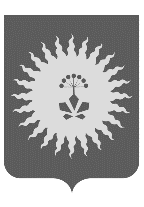 ДУМА  АНУЧИНСКОГО МУНИЦИПАЛЬНОГО  ОКРУГАПРИМОРСКОГО КРАЯР Е Ш Е Н И Е  	22.02.2023	с. Анучино				№  406-НПАВ соответствии со статьей 264 Налогового кодекса Российской Федерации, с Бюджетным кодексом Российской Федерации, Федеральным законом от 06.10.2003 № 131-ФЗ «Об общих принципах организации местного самоуправления в Российской Федерации»,  Уставом Анучинского муниципального округа Приморского края, Дума округа:РЕШИЛА:Принять решение «О Положении «О представительских и иных прочих расходах в органах местного самоуправления Анучинского муниципального округа».2.Считать утратившими силу  следующие решения Думы Анучинскогомуниципального района:-от 04.07.2013 № 385-НПА «О Положении о представительских и иных прочих расходах  в  органах местного самоуправления Анучинского муниципального района»;-от 25.06.2014 № 505-НПА «О внесении изменений и дополнений в решение Думы Анучинского муниципального района  от 04.07.2013 № 385-НПА «О Положении о представительских и иных прочих расходах  в  органах местного самоуправления Анучинского муниципального района»;-от 06.02.2015 № 606-НПА «О внесении изменений и дополнений в решение Думы Анучинского муниципального района  от 04.07.2013 № 385-НПА «О Положении о представительских и иных прочих расходах  в  органах местного самоуправления Анучинского муниципального района»;-от 26.06.2019 № 433-НПА «О внесении изменений и дополнений в решение Думы Анучинского муниципального района  от 04.07.2013 № 385-НПА «О Положении о представительских и иных прочих расходах  в  органах местного самоуправления Анучинского муниципального района».3. Настоящее решение направить главе Анучинского муниципального округа для подписания и официального опубликования (обнародования).4. Настоящее решение вступает в силу со дня его официального опубликования.ПредседательДумы Анучинскогомуниципального округа                                                                     Г.П. ТишинаО Положении «О представительских и иных прочих расходах в органах местного самоуправления Анучинского муниципального округа»